Урок №5Цель  и задачи:сформировать у обучающихся  навыки по организации рабочего места  при приготовлении рыбных блюд, расчету сырья, соблюдению технологического процесса приготовления, экономному расходованию сырья, бережному отношению к оборудованию, соблюдению безопасных приемов труда.МАТЕРИАЛЬНО-ТЕХНИЧЕСКОЕ ОСНАЩЕНИЕИНВЕНТАРЬ, ИНСТРУМЕНТЫ, ПОСУДА.1.Кастрюли2.Сковороды3.Разделочные доски "СО", "СР".4.Ножи поварской тройки "СО", "СР".5.Лопатка6.Шумовка7.Порционная сковорода8.Мелкая столовая тарелка9.ДуршлагОБОРУДОВАНИЕ1.Электрическая плита2.Холодильник бытовой3.Ванна моечная4.Весы настольные циферблатные       Блюда из жареной рыбы готовят в горячем цехе.1.Рыба жареная основным способом.1.Разделываем рыбу на филе с кожей и реберными  костями.2.Нарезают под углом <30° и надрезают кожу в 2-3 местах (широкие куски удобны для быстрого приготовления и равномерного прогревания).3.Посыпают солью, перцем и панируют в муке.4.Жарят основным способом с двух сторон и дожаривают в жарочном шкафу при температуре 250°С  5 минут (доведения до готовности).ГАРНИР:Картофель жареный из ( сырого).1.Картофель нарезают брусочками, ломтиками, дольками, кубиками.2.Промывают в холодной воде и обсушивают.3.Посыпают солью, кладут слоем не более 5 см. на сковороду или противень с разогретым жиром  и жарят 15-20 минут, периодически помешивая, до образования поджаристой корочки.2.РЫБА ЖАРЕНАЯ С ЛУКОМ ПО-ЛЕНИНГРАДСКИ.1.Филе рыбы с кожей и реберными костями  нарезают на порционные куски под<30°С и жарят основным способом.2.На порционную сковороду кладут рыбу, вокруг картофель жареный из сырого нарезанный кружочками.3.Сверху на рыбу кладут лук жареный во фритюре.                          ТРЕБОВАНИЯ К КАЧЕСТВУ .Внешний вид- хорошо сохранившие форму, на поверхности поджаристая корочка.Вкус – свойственный виду рыбы.Запах – жира и рыбы.ТРЕБОВАНИЯ К КАЧЕСТВУ, УСЛОВИЯ И СРОКИ ХРАНЕНИЯ.Внешний вид: рыба сохранила свою форму, рядом выложен гарнир. Рыбу поливают растоплены маргарином, украшают зеленью, лимоном Цвет: поверхность рыбы покрыта ровной поджаристой корочкой от золотистого до светло – коричневого цвета. Консистенция: : мягкая, сочная, мясо легко разделяется вилкой, но не дряблое. Вкус: специфический, в меру соленый без постороннего привкуса. Запах: соответствует запаху жареной рыбы и жира.  Оветить На раздаче хранится 30 минут.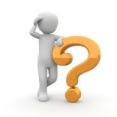 Домашнее задание: приготовить и выслать фото блюда «Рыба жареная с луком по-ленинградски»  рецептура №312/II  Сборник рецептур 1996 г. 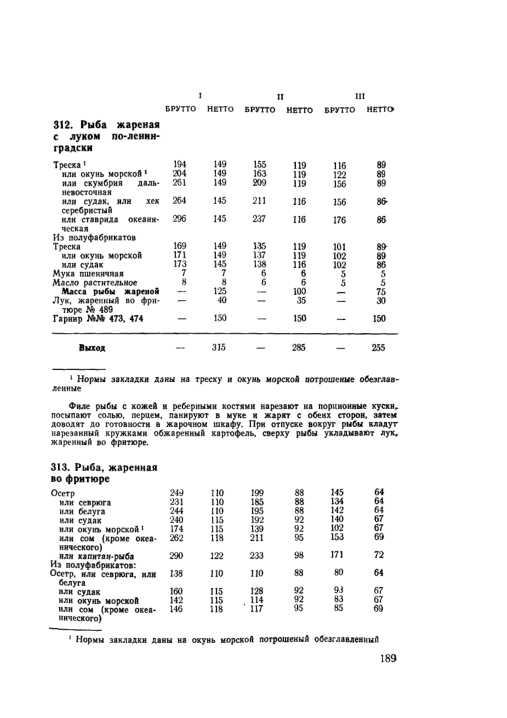 Примечание: при нарезке картофеля кружочком нарезайте одинаковой толщины, иначе будет неодновременная тепловая обработка. Лимона на подачу 7 нетто, зелени 2 нетто.Если есть вопросы я на связи в Контакте или 9095639696.У ВАС ВСЕ ПОЛУЧИТСЯ, ДЕЛАЙТЕ ВСЁ С ЛЮБОВЬЮ!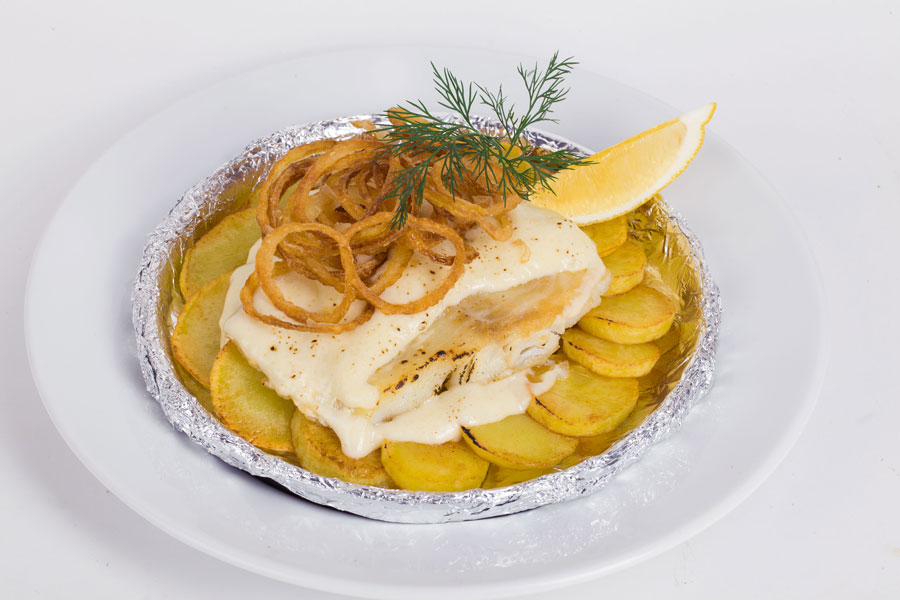 Дата15  мая  2020 г. пятницаФ.и.о обучающегосяУчебная дисциплина УП.03 (учебная практика)Профессия35.01.23 Хозяйка (ин) усадьбыПреподавательМировова Елена ЛеоновнаПМ.03 Кулинарное приготовление пищи и контроль качества блюдПМ.03 Кулинарное приготовление пищи и контроль качества блюдРаздел 4.Приготовление блюд из  рыбыТема урока Приготовление блюд из жареной рыбы основным способомКулинарные изделия из рыбы с термической обработкойКулинарные изделия из рыбы с термической обработкойКулинарные изделия из рыбы с термической обработкой44. Рыба отварная, припущенная, жареная, тушеная, запеченная, фаршированная36-2, +2 С." -